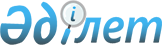 Об установлении квоты рабочих мест для инвалидов в Кобдинском районе
					
			Утративший силу
			
			
		
					Постановление акимата Кобдинского района Актюбинской области от 17 февраля 2011 года № 64. Зарегистрировано Управлением юстиции Кобдинского района Актюбинской области 9 марта 2011 года № 3-7-104. Утратило силу - письмо аппарата акима Кобдинского района Актюбинской области от 19 марта 2012 года № 340; постановлением акимата Кобдинского района Актюбинской области от 27 марта 2013 года № 53      Сноска. Утратило силу - письмо аппарата акима Кобдинского района Актюбинской области от 19.03.2012 № 340; постановлением акимата Кобдинского района Актюбинской области от 27.03.2013 № 53.       

В соответствии ст. 31 от 23 января 2001 года Закона Республики Казахстан за № 148 «О местном государственном управлении и самоуправлении в Республике Казахстан», ст. 5, п. 5-2, 5-3 ст. 7, Закона Республики Казахстан № 149 «О занятости населения» от 23 января 2001 года и ст.ст.11, 31 Закона Республики Казахстан № 39 «О социальной защите инвалидов в Республике Казахстан» от 13 апреля 2005 года акимат района ПОСТАНОВЛЯЕТ:



      1. Установить квоту рабочих мест для трудоустройства инвалидов на предприятиях и организациях района в размере трех процентов от общей численности рабочих мест.



      2. Трудоустройство инвалидов района возложить на начальника ГУ «Районного отдела занятости и социальных программ» (Ергалиев Ж. К.) и по согласованию на руководителей предприятий и организаций.



      3. Постановление районного акимата от 22 февраля 2010 года № 41 «Об организации рабочих мест для инвалидов» (зарегистрированный в Реестре государственной регистрации нормативных правовых актов за № 3-7-87 опубликовано от 08.04.2010 года за № 14 районный газете «Кобда») признать утратившим силу.



      4. Контроль за исполнением настоящего постановления возложить на заместителя акима района Б. Елеусинову.



      5. Настоящее постановление вводится в действие по истечении десяти дней со дня официального его календарных дней после его первого официального опубликования.      Аким района                    Л. Исмагамбетова
					© 2012. РГП на ПХВ «Институт законодательства и правовой информации Республики Казахстан» Министерства юстиции Республики Казахстан
				